Absender: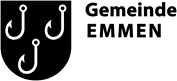 Name:Adresse:Wohnort:Gesuch für die Zu- oder Umteilung von LernendenName des Kindes: aktuelle Einteilung:Antrag:Begründung: Ort und Datum:Unterschrift:Entscheid der Geschäftsleitung:Bitte senden Sie das Gesuch per Post an: Direktion Schule und Kultur, Rektorat, Rüggisingerstrasse 20, 6020 Emmenbrücke oder per Mail an:  rektorat@emmen.ch Gesetzliche Regelungen und RichtlinienGesetz über die Volksschulbildung§ 357 Die Schulleitung teilt die Lernenden innerhalb eines Primarschul- oder eines Sekundarschulkreises abschliessend einem Schulhaus zu.* Verordnung zum Gesetz der Volksschulbildung (16.12.08)§ 132 Bei der Beurteilung der Zumutbarkeit von Schulwegen sind neben der Gesundheitsförderung die konkreten Umstände zu berücksichtigen, wie das Alter der Lernenden und die Länge, die Art und die Beschaffenheit sowie die Gefährlichkeit des Schulwegs. 3 Die Gemeinden sorgen in ihrem Zuständigkeitsbereich für eine angemessene Verkehrssicherheit auf den regelmässig begangenen SchulwegenEmmenbrücke, Januar 2019Geschäftsleitung der Volksschule Emmen